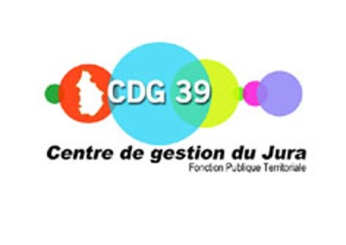 FORMULAIRE DE SAISINE Commission consultative paritaire formation disciplinaire Textes de références :Loi n° 84-53 du 26 janvier 1984 portant dispositions statutaires relatives à la fonction publique territoriale, modifiée en dernier lieu par la loi n° 89-19 du 13 janvier 1989 Loi n° 2012-347 du 12 mars 2012 relative à l'accès à l'emploi titulaire et à l'amélioration des conditions d'emploi des agents contractuels dans la fonction publique, à la lutte contre les discriminations et portant diverses dispositions relatives à la fonction publique Décret n° 88-145 du 15 février 1988 modifié pris pour l'application de l'article 136 de la loi du 26 janvier 1984 modifiée portant dispositions statutaires relatives à la fonction publique territoriale et relatif aux agents contractuels de la fonction publique territorialeDécret n°89-677 du 18 septembre 1989 relatif à la procédure disciplinaire applicable aux fonctionnaires territoriaux, article 36-1Décret n° 2016-1858 du 23 décembre 2016 relatif aux commissions consultatives paritaires et aux conseils de discipline de recours des agents contractuels de la fonction publique territoriale, article 20Identification de la Collectivité Collectivité à l’origine de la demande : _________________________________________Représentée par : ______________________________________________________________Agissant en qualité de __________________________________________________________Adresse : ____________________________________________________________________________________________________________________________________________________________________Code postale / Ville : _______________________________________________________________Téléphone : __________________________________   Courriel : _______________________________________________________________Coordonnées du gestionnaire en charge du dossier Monsieur         Madame Nom/prénom gestionnaire : ___________________________________________________________Fonctions : _______________________________________________________________Téléphone: ______________________________________________________________Courriel : ______________________________________________________________Identification de l’agent concerné*Monsieur   Madame Nom/prénom agent : _____________________________________________________________Adresse personnelle de l’agent  : ____________________________________________________Code postal / Ville : _______________________________________________________________Téléphone personnel : ______________________________________________________________Courriel : ______________________________________________________________* le traitement est nécessaire à l'exécution d'une mission d'intérêt public ou relevant de l'exercice de l'autorité publique dont est investi le responsable du traitement (ART 6.1.e/a/b RGPD)Situation administrative de l’agent Les articles du titre V du décret 2016-1858 précisent que les CCP siègent en formation disciplinaire selon les dispositions des articles 23 à 27. Catégorie hiérarchique :                 A               B                   CGrade et/ou Cadre d’emploi : __________________________________________________________Situation professionnelle : 	INTERCOMMUNAL (plusieurs employeurs, 1 seul emploi grade) PLURICOMMUNAL (plusieurs employeurs et plusieurs emplois grades) POLYVALENT (un seul employeur et plusieurs emplois grades)Date d’entrée dans la collectivité : ____________________________________________________Type de contrat de droit public : …………………………………………………………………………………………CDD  Date de début de contrat :                       Date normalement prévue de fin de contrat :   CDI   Date de début de contrat :Liste de ou des sanction(s) déjà infligée(s) (hors sanctions effacées) : (précisez si accompagnées de sursis)--Antériorité des sanctions déjà infligées (hors  sanctions effacées) :  (précisez les dates ou les périodes concernées) Situation de l’agent au regard d’une éventuelle poursuite pénale en cours (*)Agent présumé auteur des faits  faisant l’objet de l’ouverture d’une information judiciaire par le Procureur de la République	            Oui    	NonAgent présumé auteur des faits, cité à comparaitre et renvoyé directement devant une juridiction de jugement (tribunal de police - tribunal correctionnel) Oui    	NonJoindre les justificatifs en votre possession	* « lorsque l’agent fait l'objet de poursuites devant un tribunal répressif, le conseil de discipline peut, à la majorité des membres présents, proposer de suspendre la procédure disciplinaire jusqu'à l'intervention de la décision du tribunal. » (article 13 du décret n°89-677 du 18 sept. 1989, et, par renvoi, de l’article 23 décret n°2016-1858 du 23 déc. 2016)Le défaut d'information du conseil de discipline de l'engagement de poursuites pénales à l'encontre d'un agent le prive de cette faculté et entache d'irrégularité la procédure disciplinaire (CAA Versailles 8 nov. 2012 n°10VE03164 – source BIP)Types de sanctions demandées  Exclusion :  Durée de l’exclusion demandée (en mois):  Sursis (si l’exclusion demandée est assortie d’une demande de sursis, cocher cette case) :  Durée du sursis demandée (en mois):L’exclusion d’un agent en CDD ne pourra excéder 6 mois au maximum et sera au minimum d’un jourL’exclusion d’un agent en CDI ne pourra excéder 1 an au maximum et sera au minimum d’un jourLicenciement disciplinaire ______________________________________________________________________________________________________________________________________________________________________________________________________________________________________________________Motif de saisine de la CCPD (résumé):  Liste des pièces jointes : numéroter chaque pièce-Attestation de l’information faite à l’agent poursuivi de son droit à consultation de son dossier individuel-Rapport introductif de la procédure disciplinaire (joindre obligatoirement un rapport précis - Art. 26 du décret 2016-1858) Demande la saisine de la Commission Consultative Paritaire formation Disciplinaire A la séance du : ..  /..  /….Fait à ………………………………… Le ……/……/…… Signature de l’autorité territoriale                                     Cachet de la collectivité			Nom :			Fonction :Destinataire :Monsieur le Président de laCommission Consultative ParitaireCentre de Gestion de laFonction Publique TerritorialeDu JURADestinataire :Monsieur le Président de laCommission Consultative ParitaireCentre de Gestion de laFonction Publique TerritorialeDu JURA